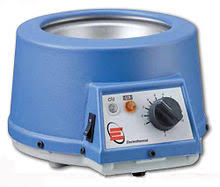 La consultazione della presente scheda non sostituisce la necessaria lettura del manuale d’uso e manutenzione dell’attrezzatura in oggetto. Essa è stata redatta al fine di fornire agli utilizzatori, formati e addestrati ove necessario, un promemoria sintetico delle indicazioni contenute nel manuale medesimo.PRIMA DELL’USOverificare che la parte in tessuto di fibre di vetro sia integra e che la parte elettrica sia isolataVerificare che le superfici calde abbiano la segnaletica di sicurezza opportuna.  Qualora vengano usate fiamme libere, queste devono essere dotate di dispositivi di sicurezzaverificare periodicamente lo stato di conservazione delle parti elettricheDURANTE L’USOUtilizzare l’attrezzatura solo per gli usi consentiti e previsti dal manualeDOPO L’USOa fine lavoro gli operatori devono provvedere a sezionare l’erogazione dell’energia elettrica di tali dispositiviattendere che si raffreddi prima di riporla al chiuso nell’armadionon utilizzare o riporre un mantello riscaldante in prossimità di sostanze infiammabiliSPECIFICHESPECIFICHECONFORMITA’SPECIFICHESPECIFICHECONFORMITA’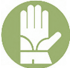 Guanti resistenti al caloreEN 374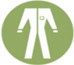 camiceEN 13034:2009